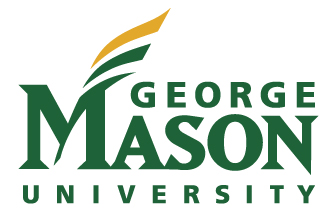 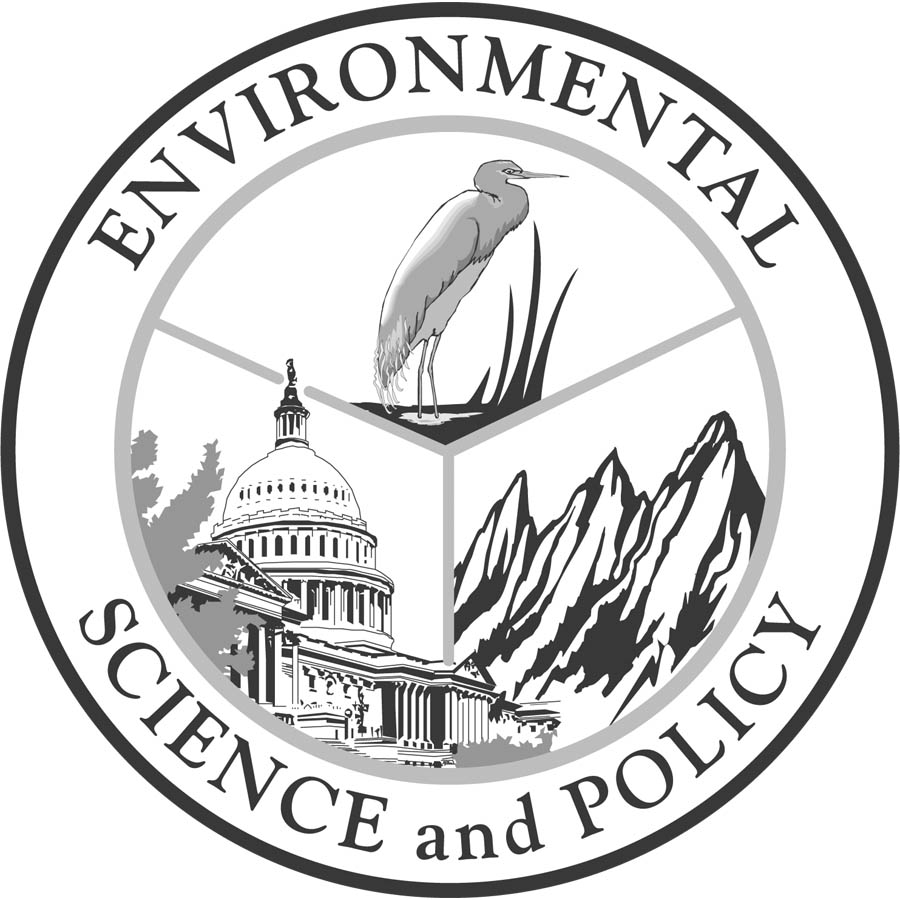 Internship Agreement– EVPP 894                     Department of Environmental Science and PolicyGraduate Program Director: Dr. R. Christian JonesE-mail: rcjones@gmu.edu   		Semester/Year _____________________Intern’s Name _________________________________________________________Telephone Number _____________________________________________________E-mail Address ________________________________________________________G# ___________________Host Institution ________________________________________________________Address 	_________________________________________________________Host Supervisor ________________________________________________________Telephone Number _____________________________________________________Email ______________________________________________________________________CV Attached (required)Number of hours of work per week _____________ Number of Credits ___________(3 credits require 160 hours, 6 credits require 320 hours)Brief description of project to be undertaken (specific research, tasks, assignment, etc.) Brief description of written material to be handed in (please include due date).  The grade will be determined and administered by the internship coordinator based upon the written evaluation of the intern supervisor, evaluation of the written materials, discussions with the intern, and possible on site evaluations. We agree to abide by the terms of this agreement (please sign- required):Intern ____________________________________    Date __________________Supervisor ________________________________    Date __________________Graduate Program Director ___________________    Date __________________Return form to Stephanie Lister at slister1@gmu.edu or fax to 703-993-1066.	